Anno Scolastico 2022/23Documento del Consiglio di classe per la Commissione dell’Esame di StatoCLASSE 5ªUC Indirizzo: SCIENZE UMANEIl percorso del Liceo delle Scienze Umane è indirizzato allo studio delle teorie esplicative dei fenomeni collegati alla costruzione dell’identità personale e delle relazioni umane e sociali. Guida lo studente ad approfondire e a sviluppare le conoscenze e le abilità e a maturare le competenze necessarie per cogliere la complessità e la specificità dei processi formativi. Assicura la padronanza dei linguaggi, delle metodologie e delle tecniche di indagine nel campo delle scienze umane” (art. 9 comma 1 del Regolamento recante “Revisione dell’assetto ordinamentale, organizzativo e didattico dei licei ai sensi dell’articolo 64, comma 4, del decreto legge 25 giugno 2008, n. 112, convertito dalla legge 6 agosto 2008, n. 133”).Gli studenti, a conclusione del percorso di studio, oltre a raggiungere i risultati di apprendimento comuni, dovranno:aver acquisito le conoscenze dei principali campi d’indagine delle scienze umane mediante gli apporti                       specifici e interdisciplinari della cultura pedagogica, psicologica e socio-antropologica;aver raggiunto, attraverso la lettura e lo studio diretto di opere e di autori significativi del passato e contemporanei, la conoscenza delle principali tipologie educative, relazionali e sociali proprie della cultura occidentale e il ruolo da esse svolto nella costruzione della civiltà europea;saper identificare i modelli teorici e politici di convivenza, le loro ragioni storiche, filosofiche e sociali, e i rapporti che ne scaturiscono sul piano etico-civile e pedagogico- educativo;saper confrontare teorie e strumenti necessari per comprendere la varietà della realtà sociale, con particolare attenzione ai fenomeni educativi e ai processi formativi, ai luoghi e alle pratiche dell’educazione formale e non formale, ai servizi alla persona, al mondo del lavoro, ai fenomeni interculturali;possedere gli strumenti necessari per utilizzare, in maniera consapevole e critica, le principali metodologie relazionali e comunicative, comprese quelle relative alla media education.Le finalità specifiche dell'indirizzo di scienze umane sono le seguenti:acquisire una cultura organica nei campi letterario – espressivo – artistico, storico-filosofico e scientificosviluppare una formazione specifica nell’area delle scienze psico-socialiacquisire strumenti culturali e di orientamento per la prosecuzione degli studi post-diploma.La prof.ssa De Bernardo ha mantenuto per i cinque anni la continuità didattica per italiano, i professori Fontanella e Ramanzina hanno mantenuto la continuità per il triennio.Alternanza dei docenti: A.S. 2019-2020: latino, storia e geografia, matematica, scienze naturali, IRCA.S. 2020-2021: IRC, storia, scienze naturali, matematica A.S. 2021-2022: latino, storia, ingleseA.S  2022-2023: storia e filosofia, inglese, scienze motorie, IRCELENCO ALUNNI ISCRITTI AL QUINTO ANNOBARONE GIULIABERETTA ALESSIABERNASCONI BEATRICEBOSSI SOFIACELPICA FABIOLACONSAGRA FRANCESCACONTESSA SOFIACORTI GIOELEDI LEO GAIAFONTANELLA GIORGIAGIUDICI PETRALO FIEGO FEDERICALOTANO DAFNEMANCINO ALICEMARELLI CAMILLA MAURI MIRIAMMICHELINI ANGELICAMOSCATELLI ALMAPARRELLA MATTEOSANFILIPPO ALICETALARICO GIORGIAZINETTI GIADAEVOLUZIONE NUMERICA GRUPPO CLASSELIVELLO EMERSO NEL TRIENNIODurante il quinquennio la classe ha subito alcuni cambiamenti sia nel numero degli iscritti, sia nella composizione del corpo docente. Al termine della quinta risultano iscritti 22 alunni, di cui 20 femmine e 2 maschi. Il gruppo classe, nel corso del triennio, si è caratterizzato per un percorso di evoluzione differenziato, a causa dei pregressi dei singoli alunni in termini di conoscenze e competenze e dei diversi livelli di applicazione alle attività scolastiche.Il passaggio dal biennio al triennio ha comportato alcune fisiologiche difficoltà, sia per la necessità di affrontare nuove discipline, sia per l’adattamento, in qualche caso, a nuovi stili e nuovi metodi di insegnamento. Nel corso dell’anno scolastico 2020-2021, si è alternata una fase di lezioni in presenza con un’altra di DaD a causa dello stato di emergenza Covid 19.Il Consiglio di classe ha cercato di rispondere alle criticità della situazione, utilizzando diversi strumenti per promuovere attività di lezione quotidiana e di recupero in itinere, talora rimodulando le programmazioni delle singole materie.Nonostante l’impegno profuso dai docenti del CdC e dagli alunni, la situazione precedentemente illustrata ha avuto inevitabili conseguenze sul processo di insegnamento-apprendimento. Infatti, il tempo scuola in presenza è stato forzatamente ridotto e sono state ridotte le occasioni di interazione in presenza per alunni e docenti nel corso delle quali consolidare le conoscenze e le competenze acquisite nei diversi ambiti disciplinari. Tale situazione ha avuto riflessi sulle programmazioni delle singole discipline di studio che hanno fatto registrare un ritardo rispetto alle consuete tempistiche.Nel corso del terzo e quarto anno, gli alunni hanno sempre mantenuto un comportamento corretto e collaborativo con i docenti nel corso delle lezioni, anche se la partecipazione al dialogo educativo è risultata attiva soltanto per una parte della classe. Si è riscontrata, invece, una maggiore partecipazione degli alunni nelle attività laboratoriali collegate ai project work a cui hanno preso parte nel corso dell’anno scolastico 2021/2022. Gli alunni hanno anche seguito con interesse le attività promosse dai docenti.L’anno scolastico in corso si è svolto regolarmente in presenza. Globalmente gli alunni hanno dimostrato interesse, partecipazione sia per la didattica in classe, sia per le impegnative attività extracurriculari. All’ interno della classe si riscontrano livelli diversificati di apprendimento:Un gruppo di alunni ha mostrato un costante impegno e una crescente motivazione, riuscendo a conseguire risultati di profitto nel complesso soddisfacenti; ha acquisito una buona autonomia nello studio e nell’ uso della terminologia specifica, organizzando  le informazioni ed i concetti appresi, raggiungendo una personalizzazione dei contenuti nei diversi ambiti disciplinari.Un altro gruppo ha assunto un comportamento generalmente responsabile e si è attestato complessivamente su livelli discreti o più che sufficienti, registrando qualche difficoltà in alcune aree disciplinari che sono riusciti a colmare in parte grazie ad un’applicazione personale crescente.In qualche caso permane una situazione di incertezza in alcune materie, a causa dell’impegno non sempre costante e di uno studio non sempre puntuale; per questi allievi si evince una difficoltà nella rielaborazione personale e nell’esposizione, in particolare scritta, dei contenuti appresi.Per gli alunni con DSA è stato predisposto un Piano Didattico Personalizzato, rivisto periodicamente dal Consiglio di Classe e condiviso con la famiglia. Si specifica che questi studenti si sono avvalsi, durante l’attività didattica, di strumenti compensativi e misure dispensative previsti dalla normativa vigente di riferimento e inseriti nei relativi PDP.CERTIFICAZIONI LINGUISTICHEDurante il quarto anno due alunne hanno conseguito la certificazione PET per la lingua inglese.Obiettivi educativi:Consolidare la partecipazione attiva e critica alla vita di classe, la collaborazione e l’intervento costruttivo nelle diverse disciplineConsolidare la capacità di riflessione e analisi sul percorso didattico e formativo in cui si è inseriti, attraverso la conoscenza degli obiettivi e delle modalità per raggiungerli, nonché dei criteri di valutazione, soprattutto in ottica nell’ottica dell’esame di stato finale e dell’orientamento post diplomaConsolidare l’autonomia di azione e riflessione, nella consapevolezza dell’importanza dell’iniziativa personale per la realizzazione di un percorso di studio significativoObiettivi cognitivi:AREA METODOLOGICAConsolidare un metodo di studio autonomo e flessibile, adeguato alle richieste del quinto anno e dell’esame di statoUtilizzare in autonomia diversi strumenti di studio, a partire dai manuali fino alle tecnologie informatiche.Trovare in modo autonomo relazioni in ambito disciplinare, intra e interdisciplinare.AREA LOGICO-ARGOMENTATIVAUtilizzare strumenti di decodifica di testi complessi, riconoscendone la struttura logico-argomentativa.Argomentare in modo efficace a livello logico le proprie tesi, anche per poter confutare le argomentazioni altrui.Ragionare con rigore logico.Saper identificare autonomamente un problema cercandone le possibili soluzioni.Leggere criticamente i contenuti proposti.AREA LINGUISTICO-COMUNICATIVAPadroneggiare la lingua italiana nei diversi contesti disciplinari in relazione ai contesti e agli scopi.Utilizzare i lessici specialistici delle diverse discipline.Potenziare strutture, modalità e competenze comunicative della lingua straniera.Utilizzare in modo in modo efficace e consapevole le tecnologie dell’informazione e della comunicazione per studiare, fare ricerca, comunicare.NUCLEI TEMATICI TRASVERSALI:Nuclei tematici multi-interdisciplinari: Di seguito si riportano gli obiettivi perseguiti dal Consiglio di Classe all’interno della progettazione dei nuclei trasversali:usare consapevolmente il linguaggio delle discipline in prospettiva interdisciplinare, potenziando la specificità lessicale in termini di precisionesaper utilizzare nella produzione scritta le tecniche relative ai differenti registri con un linguaggio diversificato in base allo scopo e argomento o esperienzasapere collegare argomenti e conoscenze, trasferire e/o inferire abilità e concetti da una disciplina all’altrasviluppare le competenze nella comprensione e nell’applicazione, nell’analisi e nella sintesivalutare criticamente teorie, problemi ed esperienzesviluppare l’attitudine all’approfondimento e alla ricerca attraverso il reperimento, la classificazione e l’analisi delle fonti, l’organizzazione logica e organica di concetti e contenuti, per estendere la formazione culturale generale e di indirizzo. Per gli obiettivi specifici delle singole materie si rimanda ai relativi programmi disciplinari.lezioni frontalilezioni interattiveutilizzo di schemi espositiviDDI: didattica digitale integrata, ove necessaria gradualità e ricorsività:  ripasso e/o  ripresa  approfondimento ciclici.attività di metacognizione: riflessioni sul metodo di studio, sugli errori, autovalutazione approccio pluridisciplinare: intradisciplinare e interdisciplinareesercitazioni scritte, pratiche e di laboratorio.Lavori di gruppoRecupero in itinere ed eventuali interventi miratiStrumenti di lavorolibri di testoappuntischemi, dispense, fotocopiesussidi multimedialiGoogle Suite, Meet, Classroomletture domesticheinterventi con esperti /progetti;  PCTO: Botteghe del lavoro / project workspettacoli teatrali e cinematograficiattività laboratorialiPERCORSO INTERDISCIPLINARE IN LINGUA INGLESE (CLIL) Sulla base di quanto previsto nelle norme transitorie CLIL per licei e istituti tecnici emanate dal MIUR (con particolare riferimento alla nota prot. 4969 Roma del 25 luglio 2014), considerata l'assenza di docenti di discipline non linguistiche in possesso delle necessarie competenze sia linguistiche che metodologiche certificate, la professoressa Longoni di scienze naturali ha approfondito alcuni argomenti particolarmente significativi per il linguaggio specifico in lingua inglese. L’attività didattica è stata finalizzata in particolare all’acquisizione e al potenziamento del linguaggio specialistico di una disciplina del corso di studi.Ogni insegnante ha, nella specificità della propria disciplina, predisposto un numero congruo di verifiche, non inferiore a due prove nel trimestre e almeno due nel pentamestre e più nel dettaglio, secondo quanto stabilito in sede di ciascun Dipartimento disciplinare.Le attività di verifica e valutazione sono state effettuate al termine di segmenti didattici significativi; esse hanno avuto la funzione di fornire alla classe e ai docenti continue informazioni sullo svolgimento del percorso didattico e sulla progressione dell’apprendimento.Tipologie comuni di verifica sono state:prove orali: interrogazioni, discussioni, esposizione di approfondimenti, presentazioni power pointprove scritte: aperte, semistrutturate, strutturate, test tipologie di prove, scritte e orali, previste dall’Esame di Stato (simulazioni)questionari di comprensione ed analisi del testoprove pratiche.La valutazione si è basata sulla rilevazione dell’acquisizione di conoscenze e competenze. Hanno costituito elementi di valutazione finale, oltre agli esiti delle singole prove, i seguenti fattori:i livelli di partenzal’impegno e l’applicazione nello studio (anche durante le lezioni in didattica a distanza)l’attenzione e la partecipazione al dialogo educativoi progressi nel raggiungimento degli obiettivi formativi e cognitivi proposti dal CdC.risultati conseguiti in eventuali corsi/attività di recuperoi risultati conseguiti in Educazione Civicai risultati conseguiti nel PCTO i risultati conseguiti nelle attività extracurricolarii risultati conseguiti nel corso degli ultimi tre anni (crediti, assenza di debiti)Il Consiglio di Classe ha fatto riferimento per la valutazione alla griglia inserita nel POTF e alle griglie elaborate dai Dipartimenti (vedi programmi delle singole discipline e allegati )GRIGLIA DI VALUTAZIONE DEL PROFITTO (PTOF)7. ATTIVITA’ CURRICOLARI ED  EXTRACURRICOLARI Classe terza: la classe ha partecipato alle attività di PCTO, alcune in presenza ed altre on line, lo stato di emergenza Covid 19 ha bloccato parte delle attività ( conferenze, uscite e visite).-Collaborazione attraverso pubblicazioni, al profilo instagram “Letti da noi”-Partecipazione al progetto: IO LEGGO in collaborazione con la libreria Il Libraccio di ComoClasse quarta: -Viaggio di istruzione sul fiume Brenta, approccio a varie discipline sportive acquatiche, in particolar modo Rafting.La visita di istruzione, è stata deliberata con la finalità di migliorare il livello di socializzazione tra gli studenti, di consolidare l'adattamento alla vita di gruppo, di educare alla convivenza civile, di sviluppare il senso di responsabilità e autonomia.Partecipazione alle seguenti conferenze:27/01 conferenza : Paolini sulla giornata della memoria14/04 conferenza Covid26/04 conferenza Covid17/11 progetto AntimafiaClasse quinta  : La classe ha partecipato alla visita di istruzione a Milano, visitando il Binario 21, esperienza di  approfondimento legata alla Giornata della Memoria. Nella stessa giornata sì è visitato il museo delle culture    Mudec con particolare ricaduta sugli studi di antropologia. -Il professor Gagliano, docente di storia e filosofia ha invitato, nelle sue ore curricolari esperti per approfondire    con la classe tematiche inerenti al contesto attuale in particolar modo:1)Fulvio Scaglione ha presentato: La guerra odierna in Ucraina ( ottobre 2022)2)Vittorio Nessi ha presentato: Aspetti storici e giuridici della Costituzione (marzo 2023)3)Benedetto Madonia ha presentato. Problemi e prospettive della mafia (marzo 2023)Partecipazione su base volontaria a:Spettacolo teatrale “Mine Vaganti” , Sociale ComoSpettacolo cinematografico “Dante” di Pupi AvatiSpettacolo cinematografico “Chiara” di Susanna NicchiarelliIncontri Letti da Noi in presenza, Arca e UTESpettacolo teatrale su Plinio il VecchioLa classe ha svolto le prove Invalsi di Italiano, Matematica ed IngleseTabella riassuntiva delle attività svolte dalla classe 5UC afferenti ad educazione civicaNei programmi individuali dei docenti ( vedi allegati) sono segnalati gli argomenti svolti .Totale ore effettuate per educazione civica: 34Classe 3°La classe ha partecipato alle seguenti attività proposte dalla commissione PCTO:Corso sicurezza sui luoghi del lavoro (su piattaforma Safety Learning di Pavia) Conferenze/ Botteghe del lavoroConferenze/Botteghe del WelfareClasse 4°La classe ha partecipato alle attività di PCTO con due progetti:PROGETTO “PILLOLE DI FOLLIA”La classe viene coinvolta per circa quaranta ore in un’attività legata alla diagnosi ed alla cura delle malattie mentali.viene realizzato alla fine del percorso un elaborato multimediale.MATERIE COINVOLTE: Scienze umane, Storia dell’arteObiettivi:sensibilizzare al tema del disagio psichicoconoscere i nodi fondamentali della storia dei trattamenti dei disturbi mentali,con particolareriferimento alla legge Basagliaacquisire gli elementi essenziali di individuazione  delle nevrosi e delle psicosiconoscere i principali orientamenti psicoterapeutici e clinici.Attività:2 incontri da 2 ore ciascuno con la psicoterapeuta dott.ssa Di Stefanoselezione del materiale e fonti per la preparazione dell’elaborato multimedialepreparazione testiproduzione di video “Pillole di psichiatria” in formato audio con supporto di immagini coerenti ai temiLETTI DA NOI     MATERIE COINVOLTE: Italiano, Scienze Umane, Storia, Educazione Civica  La classe  presenta in ambiti extra scolastici, testi letti dagli alunni a varie tipologie di pubblico, viene attivato un dibattito alla fine della presentazione.La classe si occupa della pubblicazione sui social (in particolare Instagram) dei lavori prodotti.Si allega quanto svolto durante l’anno                                                                                         Gruppo “Se sembra impossibile allora si può fare" di Bebe Vio (Giudici, Lo Fiego, Parrella, Talarico, Zinetti )Esposto il 9/12/2021 all'ArcaGruppo "L'arte di amare" di E. Fromm (Beretta, Bernasconi, Corti, Di Leo  Moscatelli)Esposto il 21/01/2022 all'Università della terza età L'arte di correre di Murakami ( Bossi, Fontanella, Lotano, Mancino, Marelli)Esposto il 10/03/2022 all'ArcaIo sono emozione di Eve Ensler e Liberati della brava bambina di Maura Gancitano e Andrea Colamedici (Barone, Celpica, Contessa, Mauri, Sanfilippo)Esposto il 13/05/2022 all'Università della terza età"L'amore è tutto" di Michela Marzano (Lo Fiego, Mancino, Talarico, Zinetti)Esposto il 27/05/2022 all'ArcaTutti in classe:Classe 5°PARTECIPAZIONE ALLE SEGUENTI CONFERENZE: 1)Giornalismo e podcast: raccontare storie vere con un linguaggio innovativo.E’ stato presentato il lavoro del giornalista professionista, delle varie possibilità e differenze (freelance o assunto ecc.) e dei percorsi di studio inerenti. particolare interesse è stato dato ai cambiamenti di questa storica figura2)Immigrazione: viaggio tra politiche per l'integrazione dei cittadini stranieri e diritti dei migranti.I ragazzi hanno avuto la possibilità di conoscere relatori che si occupano di immigrazione, attraverso la loro occupazione di sindacalista ed avvocato. Gli studenti hanno avuto  modo di riflettere sulla differenza tra opinioni e dati empirici, tra stereotipi e realtà concrete rispetto alla presenza degli stranieri in Italia e in particolare in Lombardia.Settimana dell’Orientamento delle classi 5^ a cura degli ex studenti del Liceo Teresa Ciceri di Como Per l’esame di Stato 2022-23 è prevista la seconda prova della materia di indirizzo di  Scienze Umane.La prova viene somministrata dal Ministero.Le simulazioni delle prove scritte si terranno nelle seguenti date:25 maggio: Scienze Umane26 maggio: ItalianoGriglia ministeriale per la prova orale orale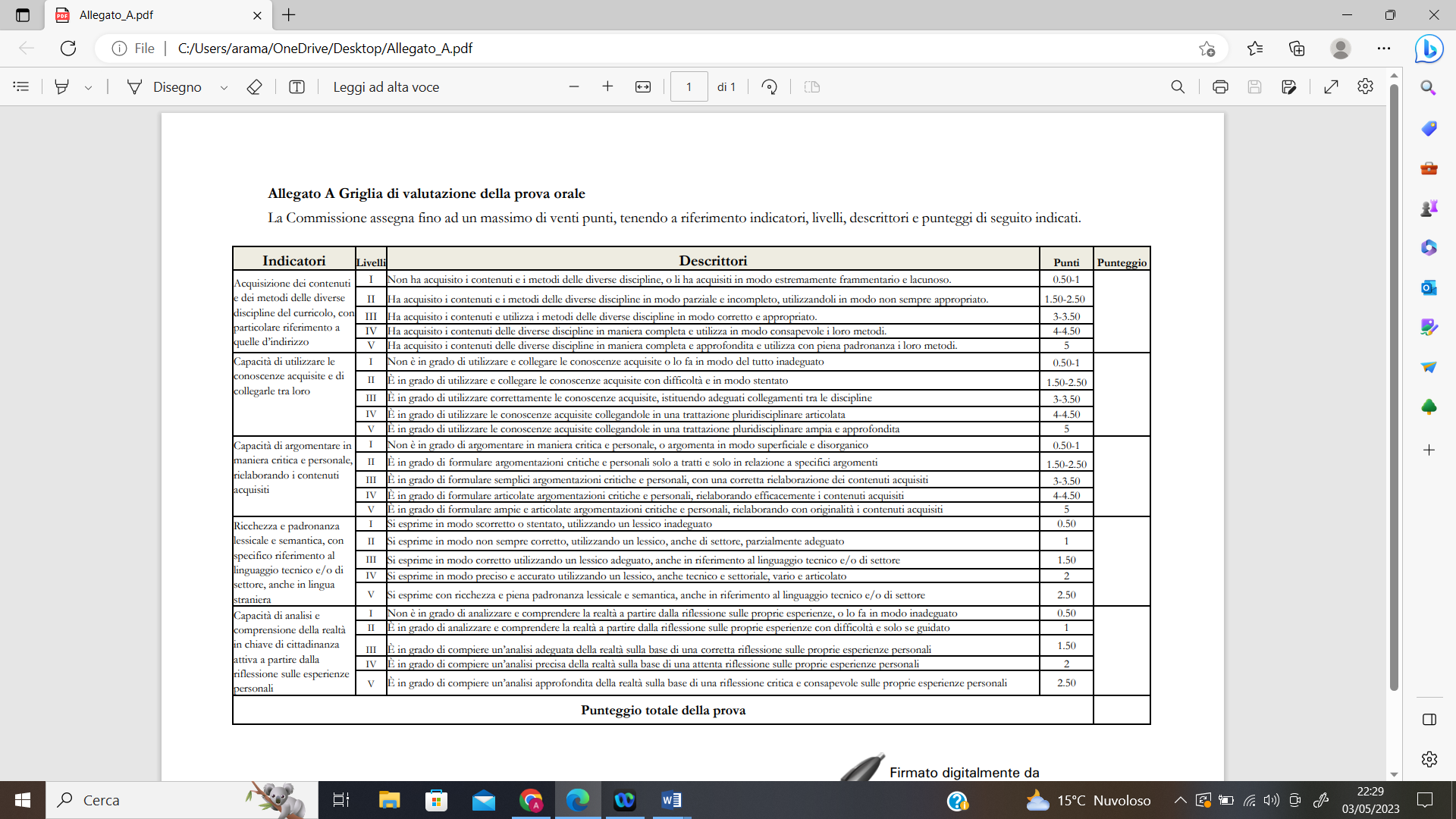 GRIGLIA DI VALUTAZIONE DELLA PROVA SCRITTA DI ITALIANOGRIGLIA DI VALUTAZIONE DELLA PROVA SCRITTA DI SCIENZE UMANEN.B.: La media dei punteggi inferiore a X,50 verrà arrotondata al numero intero inferiore, quella uguale o superiore a X,50 verrà arrotondata al numero intero superioreALLEGATIPiano Didattico Personalizzato degli alunni con certificazione DSA/BES (depositato nel fascicolo riservato in Presidenza)Schede PCTO della piattaforma USR Lombardia alternanzascuolalavoro.it (depositate in segreteria)Programmi svoltiPREMESSAMATERIE DI STUDIOORE SETTIMANALIORE SETTIMANALIORE SETTIMANALIORE SETTIMANALIORE SETTIMANALIClasse IClasse IIClasse IIIClasse IVClasse VLingua  e letteratura italiana44444Lingua e cultura latina33222Storia e geografia33------Storia ----222Filosofia----333Scienze Umane (Psicologia, Antropologia, Sociologia, Pedagogia)44555Diritto ed Economia22------Lingua e cultura straniera (inglese)33333Matematica33222Fisica----222Scienze naturali (Biologia, Chimica, Scienze della Terra)22222Storia dell’arte-----222Scienze motorie e sportive22222IRC o attività alternative11111TOTALE ORE SETTIMANALI2727303030COMPOSIZIONE DEL CONSIGLIO DI CLASSEDOCENTI ANNO IN CORSOMATERIE INSEGNATEArdizzone SerenaI.R.CBilotta DavideScienze motorieBoffelli Gabriela AngelaIngleseDe Bernardo AdrianaLingua e letteratura italiana, LatinoFontanella ClaudioMatematica e FisicaFrigerio CostantinaScienze UmaneGagliano GiuseppeStoria e FilosofiaLongoni NicoleScienze NaturaliRamanzina Anna MariaStoria dell’artePRESENTAZIONE DELLA CLASSE E SUO PERCORSO STORICO SEZ. UCNumero iscrittiIscritti dalla classe precedenteIscritti da altra classe o da altro istitutoAbbandoni o trasferimentiPromossiNon promossi1^29--22432^2424002403^2423112124^2121012005^22202OBIETTIVI TRASVERSALI DEL CONSIGLIO DI CLASSENuclei tematiciDisciplineAttivitàCultura e società tra Ottocento e NovecentoStoria dell’ArteOttocento e Novecento raccontati dai pittori dal neoclassicismo al futurismo.Cultura e società tra Ottocento e NovecentoItalianoLa critica al progresso da Leopardi a Pirandello Cultura e società tra Ottocento e NovecentoFilosofia La critica di Nietzsche alla cultura ottocentesca Cultura e società tra Ottocento e NovecentoingleseLa donna, la famiglia, il matrimonio (brani e letture dalle opere inserite nel programma) La dimensione urbana tra Ottocento e Novecento, dalla modernità alla contemporaneitàIngleseC. Dickens Hard Times - The 1st and 2nd Industrial revolution La dimensione urbana tra Ottocento e Novecento, dalla modernità alla contemporaneitàItaliano La dimensione urbana nelle opere letterarieLa dimensione urbana tra Ottocento e Novecento, dalla modernità alla contemporaneitàStoria dell’arteL’architettura del ferro.La dimensione urbana tra Ottocento e Novecento, dalla modernità alla contemporaneitàScienze umane La società di massaStato, Nazione, Totalitarismi: Storia dell’ArteArte degenerataStato, Nazione, Totalitarismi: IngleseG.Orwell - Nineteen Eighty-Four and Animal FarmStato, Nazione, Totalitarismi: Scienze umaneI caratteri dello  stato totalitario. Welfare StateStato, Nazione, Totalitarismi: FilosofiaArendt e il totalitarismo Stato, Nazione, Totalitarismi: Scienze MotorieLo sport nei regimi totalitariStato, Nazione, Totalitarismi: Storia Il totalitarismo fascista e nazista Il tema dell’educazione nell’età moderna e contemporanea: Storia dell’ArteSilvestro Lega: Il canto dello stornelloIl tema dell’educazione nell’età moderna e contemporanea: Latino Quintiliano: una nuova idea di scuolaIl tema dell’educazione nell’età moderna e contemporanea: Scienze umaneL’educazione trattata dai pedagogisti studiati nel corso dell’anno scolasticoiGlobalizzazione, migrazioni, diritti umani, e politiche di inclusione:  Filosofia La globalizzazione della borghesia nel Manifesto iGlobalizzazione, migrazioni, diritti umani, e politiche di inclusione:  ItalianoLavori di gruppo sui diritti umaniiGlobalizzazione, migrazioni, diritti umani, e politiche di inclusione:  Storia dell’arteGericault: La libertà che guida il popoloiGlobalizzazione, migrazioni, diritti umani, e politiche di inclusione:  Scienze UmaneI fenomeni migratori iGlobalizzazione, migrazioni, diritti umani, e politiche di inclusione:  IngleseBlack people in US - Martin Luther King Ambiente e sostenibilità: IngleseClimate Change - climate actions - renewable energiesAmbiente e sostenibilità: Scienze naturaliCambiamenti climatici e pandemieAmbiente e sostenibilità: Storia dell’arteFuturismoLe trasformazioni sociali nel Novecento: i movimenti per i diritti civili, le minoranze, i lavoratori e il welfare state, IngleseThe suffragettes - women in World War I - Discrimination against women (Being a black woman)Le trasformazioni sociali nel Novecento: i movimenti per i diritti civili, le minoranze, i lavoratori e il welfare state, Storia dell’artePellizza da Volpedo: Quarto statoMorbelli: Per ottanta centesimi!Le trasformazioni sociali nel Novecento: i movimenti per i diritti civili, le minoranze, i lavoratori e il welfare state, StoriaIl new deal americano Le trasformazioni sociali nel Novecento: i movimenti per i diritti civili, le minoranze, i lavoratori e il welfare state, Scienze UmaneWelfare StateLa crisi del Positivismo, della fisica classica e l’emergere delle scienze umane: FilosofiaComte e il positivismo La crisi del Positivismo, della fisica classica e l’emergere delle scienze umane: ItalianoLa scoperta dell’inconscio  nella poesia decadente europea ed italianaLa crisi del Positivismo, della fisica classica e l’emergere delle scienze umane: Scienze UmaneL’approccio scientifico allo studio dell’uomo e della società.I metodi delle scienze umaneOBIETTIVI SPECIFICI DI APPRENDIMENTOMETODI E STRATEGIE DIDATTICHE TRASVERSALIMODALITA’ COMUNI DI VERIFICA E DI VALUTAZIONELIVELLO CONOSCENZE COMPETENZE DISCIPLINARI COMPETENZE DISCIPLINARI COMPETENZE DISCIPLINARI ESPOSIZIONE COMPRENSIONE APPLICAZIONE ANALISI E SINTESI 1-2 assolutamente negativo totalmente assenti totalmente assente 3 negativo contraddistinte da lacune talmente diffuse da presentare scarsissimi elementi valutabili del tutto confusa del tutto scorretta 4 gravemente insufficiente carenti nei dati essenziali per lacune molto ampie inefficace e priva di elementi di organizzazione molto faticosa; limitata a qualche singolo aspetto isolato e marginale confonde i dati essenziali con gli aspetti accessori; non perviene ad analisi e sintesi accettabili 5 insufficiente incomplete rispetto ai contenuti minimi fissati per la disciplina   carente sul piano lessicale e/o sintatticamente stentata comprensione insicura e parziale, applicazione lenta e meccanica  ordina i dati in modo confuso; coglie solo parzialmente i nessi problematici 6 sufficiente non sempre complete di taglio prevalentemente mnemonico, ma pertinenti e tali da consentire la comprensione dei contenuti fondamentali stabiliti accettabile sul piano lessicale e sintattico e capace di comunicare i contenuti anche se in modo superficiale complessivamente corretta la comprensione, limitata a contesti noti l'applicazione ordina i dati e coglie i nessi in modo elementare; riproduce analisi e sintesi desunte dagli strumenti didattici utilizzati 7 discreto pressoché complete, anche se di tipo prevalentemente descrittivo corretta, ordinata, anche se non sempre specifica nel lessico corretta la comprensione, limitata a contesti noti l'applicazione, parziale l'applicazione in contesti nuovi ordina i dati in modo chiaro; stabilisce gerarchie coerenti; imposta analisi e sintesi guidate 8 buono complete e puntuali chiara, scorrevole, con lessico specifico applicazione corretta e consapevole anche in contesti nuovi ordina i dati con sicurezza e coglie i nuclei problematici; imposta analisi e sintesi in modo autonomo 9 ottimo ampie e approfondite autonoma e ricca sul piano lessicale e sintattico applicazione corretta, consapevole e autonoma stabilisce relazioni complesse, anche di tipo interdisciplinare; analizza in modo acuto e originale; è in grado di compiere valutazioni critiche del tutto autonome 10 eccellente approfondite e ricche di apporti personali  elegante e creativa con articolazione dei diversi registri linguistici applicazione corretta, Lo sport nei regimi totalitari consapevole e autonoma e capace di contributi personali stabilisce relazioni complesse, anche di tipo interdisciplinare; analizza in modo acuto e originale; è in grado di compiere valutazioni critiche del tutto autonome RISULTATI DI APPRENDIMENTO OGGETTO DI VALUTAZIONE SPECIFICA DI ED. CIVICACURRICOLO VERTICALE | PROSPETTO IN DETTAGLIOCURRICOLO VERTICALE | PROSPETTO IN DETTAGLIOCURRICOLO VERTICALE | PROSPETTO IN DETTAGLIOCURRICOLO VERTICALE | PROSPETTO IN DETTAGLIOTRIMESTRETRIMESTRETRIMESTREIOPROMUOVODISCIPLINA ARGOMENTI OREIOPROMUOVOSTORIA Storia delle mafie e della criminalità organizzata: evoluzione dall’Italia repubblicana al  processo economico globalizzazione delle mafie2IOPROMUOVOSCIENZE  UMANEL’espansione territoriale del modello mafioso e la percezione del fenomeno da parte del  mondo imprenditoriale e della politica: aspetti sociologici e antropologici; Ruolo delle  mafie tra restringimento dei diritti umani, corruzione e violenza; Migrazioni del XXI  secolo: il ruolo delle mafie e le politiche europee di accoglienza e integrazione2IOPROMUOVOTRIMESTRETRIMESTRETRIMESTREIOSONOCONSAPEVOLEIOSONOCONSAPEVOLEDISCIPLINA ARGOMENTI OREIOSONOCONSAPEVOLEIOSONOCONSAPEVOLESTORIA I diritti del lavoratore e della donna lavoratrice nella Costituzione italiana, La  regolamentazione del lavoro; Riforme del lavoro; Lavoro autonomo e lavoro subordinato;  Lavoro atipico; Le tipologie di contratto; le finalità dei contratti collettivi 2IOSONOCONSAPEVOLEIOSONOCONSAPEVOLEFILOSOFIA Il lavoro come alienazione: la riflessione filosofica ottocentesca. Lavoro e alienazione in  Marx; La divisione del lavoro: Adam Smith e Karl Marx; Tecnica e forme di dominio in  Nietzsche; 3IOSONOCONSAPEVOLEIOSONOCONSAPEVOLEINGLESE Second Industrial Revolution 2IOSONOCONSAPEVOLEIOSONOCONSAPEVOLESCIENZE  UMANEProcessi di industrializzazione e società di massa: cultura materiale e industria culturale;  tra mercato e welfare state: il terzo settore e la sua crisi nell’epoca della globalizzazione; la  globalizzazione economica e i suoi collegamenti con la globalizzazione delle informazioni  (media e nuovi media) e la globalizzazione politica; Intervento dello Stato in economia;  Modelli economico-sociali 2IOSONOCONSAPEVOLEIOSONOCONSAPEVOLEPENTAMESTREPENTAMESTREPENTAMESTREIOCONOSCODISCIPLINA ARGOMENTI OREIOCONOSCOSTORIA La storia della Costituzione italiana; Dibattito costituzionale e caratteristiche della Carta;  La struttura della Costituzione; I principi fondamentali; Diritti e doveri dei cittadini; Diritto  di voto e sistemi elettorali; Gli organismi costituzionali; il Parlamento; il Presidente della  Repubblica; il Governo; la Magistratura; la Corte Costituzionale; Organismi ausiliari; Enti  locali; 3IOCONOSCOSCIENZE  UMANEI diritti umani e la codificazione internazionale: ONU e Organismi internazionali;  Inviolabilità e indisponibilità dei diritti umani2IOCONOSCOLATINO Il cittadino e la partecipazione alla vita dello Stato2IOCONOSCOINGLESE Charter of Fundamental Right of the European Union 2IOCONOSCOPENTAMESTREPENTAMESTREPENTAMESTREIO CUROE CONSERVODISCIPLINA ARGOMENTI OREIO CUROE CONSERVOSCIENZE  NATURALIAGENDA 2030: 1. Sconfiggere la povertà: Evidenze scientifiche della non-esistenza delle  razze umane; 2 Sconfiggere la fame: Applicazioni biotecnologiche agrarie e ambientali; 3.  Salute e benessere: Educazione alla salute in relazione allo studio dei microrganismi  (virus, batteri), dell’anatomia e della fisiologia degli apparati del corpo umano e delle  applicazioni biotecnologiche farmaceutiche, mediche e industriali (produzioni di vaccini,  terapia genica, anticorpi monoclonali…); 13. Lotta contro il cambiamento climatico:  Ruolo antropico e rischi antropici nel cambiamento climatico in Italia e nel mondo 2IO CUROE CONSERVOSCIENZE  UMANEAGENDA 2030: Diritto alla  conoscenza2FISICA AGENDA 2030: 13. Salute e Benessere: Elettrofisiologia e rischio elettrico;  Radioprotezione; 11. Città sostenibile: Elettrosmog2IRC AGENDA 2030: 15. Vita sulla terra: Rispetto dell’ambiente, cura e custodia: il principiodi responsabilità umana (Laudato sì)   1IRCEssere consapevoli del valore e delle regole della vita: Elementi di bioetica.    1ora aggiuntiva al monte orario poiché non sono presenti i non IRCPENTAMESTREPENTAMESTREPENTAMESTRE       IO PRENDO COSCIENZADISCIPLINA ARGOMENTI (a discrezione del docente) ORE       IO PRENDO COSCIENZASCIENZE UMANEPrevenzione e solidarietà sociale, diritto alla salute e alla qualità della vita2       IO PRENDO COSCIENZASCIENZE NATURALIPrevenzione e solidarietà sociale, diritto alla salute e alla qualità della vita; il primo  soccorso e la rianimazione (defibrillatore);2PERCORSI PER LE COMPETENZE TRASVERSALI E PER L’ORIENTAMENTOTema degli incontriProfessionistiDataIncontro con gli assistenti socialiSilvana Canale e Ivana Fazzi (assistente sociale presso il comune di Grandate; assistente sociale presso Caritas)12/02/2021Incontro con psicoterapeuta e arteterapeutaElisa Romanò e Antonella Mundo22/02/2021Incontro con l'insegnante della scuola dell’infanzia: -  Giulia Ferrario25 febbraio 2021Incontro con giornalisti di inchiesta e figure sanitarie sulla gestione dell’emergenza Covid in LombardiaLa gestione dell’emergenza Covid in Lombardia e le testimonianze, Andrea Sparaciari e Francesca Nava: giornalistiRestelli: medicoSig.ri Mautone: infermieri15/04/2021Incontri con professionisti del settore sanitario sia sul tema specifico covid, sia sui profili professionali, sia sulle facoltà universitarie relative a scienze infermieristiche, medicinaIvan Martinello, Serena Simonetti, Matteo Gatti, Marco Buono, testimoni pazienti Covid (medico anestesista rianimatore; infermiere reparto rianimazione; infermiere; OSS)26/04/2021Tema degli incontriProfessionistiDataI contratti di lavoroJolanda Di Nuzzo (Consulente del lavoro)03.05.2021Il sistema PrevidenzialeRosaria Cariello (Presidente Provinciale dell’INPS di Como)04.05.2021Le soft skillsWalter Algarotti Camera di Commercio di Como)11:05:2021DataNumero di oreTot. ore2/12/20211 ora (con prof)4/12/20211 ora e mezza5/12/20211 ora6/10/20211 ora7/12/20212 ore (con prof)9/12/202120 minuti (esposizione finale in classe)9/12/20211 ora e mezza, esposizione finale all'Arca8 ore e 20 minutiDataNumero di oreTot. ore12/01/20224 ore 13/01/20222 ore 17/01/20222 ore e mezza 19/01/20221 ora e mezza 20/01/20221 ora e mezza (con prof)21/01/202220 minuti (esposizione finale in classe)21/01/2022 1 ora e mezza, esposizione finale all'Università della terza età 13 ore e 20 minutiDataNumero di oreTot. ore22/02/20221 ora23/02/20221 ora (in classe ora buca)24/02/20221 ora2/03/20221 ora (in classe ora buca)4 /03/ 20221 ora6/03/20222 ore8 /03 /20221 ora e mezza (con prof)9/03/20221 ora 10/03/202220 minuti (esposizione finale in classe)10/03/2022 1 ora e mezza, esposizione finale all'Arca11 ore e 20 minutiDataNumero di oreTot. ore14/04/20222 ore28/04/20221 ora (con prof)5/05/20221 ora6/05/20221 ora (con prof)8/05/20221 ora9/05/20221 ora (con prof)12/05/20221 ora e mezza 13/05/202220 minuti (esposizione finale in classe)13/05/20221 ora e mezza, esposizione finale all'Università della terza età10 ore e 20 minutiDataNumero di oreTot. ore19/05/20221 ora25/05/20221 ora26/05/20221 ora (con prof)27/05/20221 ora (con prof)27/05/20221 ora e mezza, esposizione finale all'Arca5 ore e mezza DataOreContenuto23/11/202120 minutiOrganizzazione in gruppi del lavoro sui libri estivi27/01/20222 oreSpettacolo Paolini, giornata della memoria8/02/20221 oreProseguimento del lavoro sui libri estivi e invernali.15/03/20221 oraCompletamento del testo libri estivi22/03/20221 oraLettura ed esposizione dei testi composti sui libri giapponesi per verificarne la correttezza del contenuto e della struttura anche in vista della registrazione del video.  23/03/202230 minutiContinuamento esposizione dei libri giapponesi per verificarne la correttezza del contenuto e della struttura.12/04/202220 minutiRegistrazione video per costruire il video da pubblicare su letti da noi GiorniOrariAree di studioLunedì 3 aprile 202311:55-13:45Presentazione dellefacoltà dell’Areascientifico-sanitaria(medicina, infermieristica, scienze naturali)Mercoledì 12 aprile 202311:55 – 13:45Presentazione facoltàuniversitarie dell’ Areapolitico – economica egiurisprudenziale(giurisprudenza,scienze politiche ed economia)Giovedì 13 aprile 202308:00-09:55Presentazione facoltàuniversitarie dell’areaeducativa (psicologia,scienze della formazione primaria, scienzedell’educazione)Venerdì 14 aprile 202309:55 – 11:55Presentazione dellefacoltà dell’ Areaumanistica (lettere,filosofia, storia, lingua e letteratura straniera, mediazione linguistica)2^ PROVA SCRITTASIMULAZIONE PROVE SCRITTEGRIGLIE DI VALUTAZIONETIPOLOGIA A - ANALISI E INTERPRETAZIONE DI UN TESTO LETTERARIO ITALIANOTIPOLOGIA A - ANALISI E INTERPRETAZIONE DI UN TESTO LETTERARIO ITALIANOTIPOLOGIA A - ANALISI E INTERPRETAZIONE DI UN TESTO LETTERARIO ITALIANOTIPOLOGIA A - ANALISI E INTERPRETAZIONE DI UN TESTO LETTERARIO ITALIANOINDICATORIPT.DESCRITTORIPUNTEGGIINDICATORE 1INDICATORE 1INDICATORE 1INDICATORE 1Ideazione, pianificazione e organizzazione del testo.10- ottima10-9Ideazione, pianificazione e organizzazione del testo.10- buona8Ideazione, pianificazione e organizzazione del testo.10- discreta7 Ideazione, pianificazione e organizzazione del testo.10- sufficiente6Ideazione, pianificazione e organizzazione del testo.10- mediocre5.5Ideazione, pianificazione e organizzazione del testo.10- insufficiente5Ideazione, pianificazione e organizzazione del testo.10- gravemente insufficiente4-1Coesione e coerenza testuale10- ottima10-9Coesione e coerenza testuale10- buona8Coesione e coerenza testuale10- discreta7Coesione e coerenza testuale10- sufficiente6 Coesione e coerenza testuale10- mediocre5.5Coesione e coerenza testuale10- insufficiente5Coesione e coerenza testuale10- gravemente insufficiente4-1INDICATORE 2INDICATORE 2INDICATORE 2INDICATORE 2Ricchezza e padronanza lessicale.10- ottima proprietà di linguaggio, ricchezza lessicale e uso appropriato del lessico specifico10-9Ricchezza e padronanza lessicale.10- buona proprietà di linguaggio, ricchezza lessicale8-7Ricchezza e padronanza lessicale.10- sufficiente proprietà di linguaggio e uso essenziale del lessico specifico6Ricchezza e padronanza lessicale.10- alcune improprietà di linguaggio e lessico limitato5Ricchezza e padronanza lessicale.10- diffuse improprietà di linguaggio e lessico ristretto4-1Correttezza grammaticale (ortografia, morfologia, sintassi); uso corretto ed efficace della punteggiatura10- ottimo10-9Correttezza grammaticale (ortografia, morfologia, sintassi); uso corretto ed efficace della punteggiatura10- qualche imprecisione8-7Correttezza grammaticale (ortografia, morfologia, sintassi); uso corretto ed efficace della punteggiatura10- sufficiente (errori non gravi)6Correttezza grammaticale (ortografia, morfologia, sintassi); uso corretto ed efficace della punteggiatura10- insufficiente (errori gravi)5Correttezza grammaticale (ortografia, morfologia, sintassi); uso corretto ed efficace della punteggiatura10- gravemente insufficiente (errori gravi e frequenti)4-1 INDICATORE 3INDICATORE 3INDICATORE 3INDICATORE 3Ampiezza e precisione delle conoscenze e dei riferimenti culturali10- completa conoscenza e pertinenza dei riferimenti culturali10-9Ampiezza e precisione delle conoscenze e dei riferimenti culturali10- buona conoscenza dei principali riferimenti culturali8-7Ampiezza e precisione delle conoscenze e dei riferimenti culturali10- conoscenza dei riferimenti culturali essenziali6Ampiezza e precisione delle conoscenze e dei riferimenti culturali10- parziale descrizione dei riferimenti culturali5Ampiezza e precisione delle conoscenze e dei riferimenti culturali10- riferimenti culturali non pertinenti/ inadeguati / assenti4-1Espressione di giudizi critici e valutazioni personali.10- dimostra ottime capacità critiche e argomentative10-9Espressione di giudizi critici e valutazioni personali.10- dimostra buone capacità critiche e argomentative8-7Espressione di giudizi critici e valutazioni personali.10- dimostra sufficienti capacità critiche e argomentative6Espressione di giudizi critici e valutazioni personali.10- presenta limitati spunti critici e argomenta in modo inefficace5Espressione di giudizi critici e valutazioni personali.10- presenta scarsi spunti critici / non argomenta4-1INDICATORE 4INDICATORE 4INDICATORE 4INDICATORE 4Rispetto dei vincoli posti nella consegna10- Rispetto di completo della consegna10-9Rispetto dei vincoli posti nella consegna10- Rispetto sostanziale della consegna8-7Rispetto dei vincoli posti nella consegna10- Rispetto degli elementi essenziali della consegna6Rispetto dei vincoli posti nella consegna10- Parziale rispetto della consegna5Rispetto dei vincoli posti nella consegna10- Scarso rispetto dei vincoli della consegna / non si attiene ai vincoli della consegna4-1Capacità di comprendere il testo nel suo senso complessivo e nei suoi snodi tematici e stilistici.10 - comprende il messaggio del testo nella sua complessità10-9Capacità di comprendere il testo nel suo senso complessivo e nei suoi snodi tematici e stilistici.10 - buona comprensione del messaggio del testo8-7Capacità di comprendere il testo nel suo senso complessivo e nei suoi snodi tematici e stilistici.10 - sufficiente comprensione del testo6Capacità di comprendere il testo nel suo senso complessivo e nei suoi snodi tematici e stilistici.10 - comprende superficialmente il significato del testo5Capacità di comprendere il testo nel suo senso complessivo e nei suoi snodi tematici e stilistici.10 - scarsa comprensione del messaggio del testo / non comprende il testo4-1Puntualità nell'analisi lessicale, sintattica, stilistica e retorica (se richiesta)10- completa conoscenza delle strutture retoriche e formali del testo10-9Puntualità nell'analisi lessicale, sintattica, stilistica e retorica (se richiesta)10- buona conoscenza delle principali strutture retoriche e formali8-7Puntualità nell'analisi lessicale, sintattica, stilistica e retorica (se richiesta)10- padroneggia sufficientemente le conoscenze degli elementi formali6Puntualità nell'analisi lessicale, sintattica, stilistica e retorica (se richiesta)10- descrive parzialmente gli aspetti retorico-formali del testo5Puntualità nell'analisi lessicale, sintattica, stilistica e retorica (se richiesta)10- descrive in modo generico e poco corretto / non descrive affatto gli elementi retorico-formali del testo4-1Interpretazione corretta e articolata del testo10- dimostra piena capacità di riflessione critica e contestualizzazione10-9Interpretazione corretta e articolata del testo10- offre diversi spunti critici8-7Interpretazione corretta e articolata del testo10- presenta sufficienti spunti di riflessione6Interpretazione corretta e articolata del testo10- presenta limitati spunti critici5 Interpretazione corretta e articolata del testo10- presenta scarsi spunti critici / assenza di spunti critici4-1VALUTAZIONE COMPLESSIVAVALUTAZIONE COMPLESSIVAPt. /100GRAV. INSUFFICIENTEGRAV. INSUFFICIENTE40 – 10INSUFFICIENTEINSUFFICIENTE50NON DEL TUTTO SUFFICIENTENON DEL TUTTO SUFFICIENTE55SUFFICIENTE / PIÙ CHE SUFF.SUFFICIENTE / PIÙ CHE SUFF.60DISCRETO / PIÙ CHE DISCRETODISCRETO / PIÙ CHE DISCRETO70 BUONO /DISTINTOBUONO /DISTINTO90 – 80OTTIMOOTTIMO100 TIPOLOGIA B – ANALISI E PRODUZIONE DI UN TESTO ARGOMENTATIVOTIPOLOGIA B – ANALISI E PRODUZIONE DI UN TESTO ARGOMENTATIVOTIPOLOGIA B – ANALISI E PRODUZIONE DI UN TESTO ARGOMENTATIVOTIPOLOGIA B – ANALISI E PRODUZIONE DI UN TESTO ARGOMENTATIVOINDICATORIPT.DESCRITTORIPUNTEGGIINDICATORE 1INDICATORE 1INDICATORE 1INDICATORE 1Ideazione, pianificazione e organizzazione del testo.10- ottima10-9Ideazione, pianificazione e organizzazione del testo.10- buona8Ideazione, pianificazione e organizzazione del testo.10- discreta7Ideazione, pianificazione e organizzazione del testo.10- sufficiente6Ideazione, pianificazione e organizzazione del testo.10- mediocre5.5 Ideazione, pianificazione e organizzazione del testo.10- insufficiente5Ideazione, pianificazione e organizzazione del testo.10- gravemente insufficiente4-1Coesione e coerenza testuale10- ottima10-9 Coesione e coerenza testuale10- buona8Coesione e coerenza testuale10- discreta7Coesione e coerenza testuale10- sufficiente6Coesione e coerenza testuale10- mediocre5.5Coesione e coerenza testuale10- insufficiente5 Coesione e coerenza testuale10- gravemente insufficiente4-1 INDICATORE 2INDICATORE 2INDICATORE 2INDICATORE 2Ricchezza e padronanza lessicale.10- ottima proprietà di linguaggio, ricchezza lessicale e uso appropriato del lessico specifico10-9Ricchezza e padronanza lessicale.10- buona proprietà di linguaggio, ricchezza lessicale8-7 Ricchezza e padronanza lessicale.10- sufficiente proprietà di linguaggio e uso essenziale del lessico specifico6Ricchezza e padronanza lessicale.10- alcune improprietà di linguaggio e lessico limitato5Ricchezza e padronanza lessicale.10- diffuse improprietà di linguaggio e lessico ristretto4-1Correttezza grammaticale (ortografia, morfologia, sintassi); uso corretto ed efficace della punteggiatura10- ottimo10-9 Correttezza grammaticale (ortografia, morfologia, sintassi); uso corretto ed efficace della punteggiatura10- qualche imprecisione8-7Correttezza grammaticale (ortografia, morfologia, sintassi); uso corretto ed efficace della punteggiatura10- sufficiente (errori non gravi)6Correttezza grammaticale (ortografia, morfologia, sintassi); uso corretto ed efficace della punteggiatura10- insufficiente (errori gravi)5Correttezza grammaticale (ortografia, morfologia, sintassi); uso corretto ed efficace della punteggiatura10- gravemente insufficiente (errori gravi e frequenti)4-1 INDICATORE 3INDICATORE 3INDICATORE 3INDICATORE 3Ampiezza e precisione delle conoscenze e dei riferimenti culturali10- completa conoscenza e pertinenza dei riferimenti culturali10-9 Ampiezza e precisione delle conoscenze e dei riferimenti culturali10- buona conoscenza dei principali riferimenti culturali8-7 Ampiezza e precisione delle conoscenze e dei riferimenti culturali10- conoscenza dei riferimenti culturali essenziali6Ampiezza e precisione delle conoscenze e dei riferimenti culturali10- parziale descrizione dei riferimenti culturali5 Ampiezza e precisione delle conoscenze e dei riferimenti culturali10- riferimenti culturali non pertinenti/ inadeguati / assenti4-1Espressione di giudizi critici e valutazioni personali.10- dimostra ottime capacità critiche e argomentative10-9 Espressione di giudizi critici e valutazioni personali.10- dimostra buone capacità critiche e argomentative8-7 Espressione di giudizi critici e valutazioni personali.10- dimostra sufficienti capacità critiche e argomentative6Espressione di giudizi critici e valutazioni personali.10- presenta limitati spunti critici e argomenta in modo inefficace5Espressione di giudizi critici e valutazioni personali.10- presenta scarsi spunti critici / non argomenta4-1INDICATORE 4INDICATORE 4INDICATORE 4INDICATORE 4Individuazione corretta di tesi e argomentazioni presenti nel testo proposto10- individua correttamente la tesi e le strategie argomentative10-9Individuazione corretta di tesi e argomentazioni presenti nel testo proposto10- individua correttamente la tesi e le principali strategie argomentative8-7Individuazione corretta di tesi e argomentazioni presenti nel testo proposto10- individua le tesi6Individuazione corretta di tesi e argomentazioni presenti nel testo proposto10- individua parzialmente la tesi e/o le strategie argomentative5 Individuazione corretta di tesi e argomentazioni presenti nel testo proposto10- non individua la tesi e non riconosce le strategie argomentative4-1Capacità di sostenere con coerenza un percorso ragionativo adoperando connettivi pertinenti15 - struttura il testo in modo rigoroso, coerente e coeso15-14Capacità di sostenere con coerenza un percorso ragionativo adoperando connettivi pertinenti15 - struttura il testo in modo organico, coerente e coeso13-11 Capacità di sostenere con coerenza un percorso ragionativo adoperando connettivi pertinenti15 - struttura il testo in modo lineare e coeso10-9Capacità di sostenere con coerenza un percorso ragionativo adoperando connettivi pertinenti15 - struttura il testo in modo poco organico e non sempre coeso8Capacità di sostenere con coerenza un percorso ragionativo adoperando connettivi pertinenti15 - struttura il testo in maniera disorganica e non coesa7-6 Capacità di sostenere con coerenza un percorso ragionativo adoperando connettivi pertinenti15 - non si attiene alle modalità di scrittura del testo argomentativo5-1 Correttezza e congruenza dei riferimenti culturali utilizzati per sostenere l'argomentazione15- presenta dati, processi e quadri di riferimento fornendo fondate sintesi e giudizi personali coerenti15-14Correttezza e congruenza dei riferimenti culturali utilizzati per sostenere l'argomentazione15- sa analizzare i contesti culturali di riferimento e fornisce sintesi pertinenti13-11 Correttezza e congruenza dei riferimenti culturali utilizzati per sostenere l'argomentazione15- costruisce un quadro di riferimento sostanzialmente corretto e coerente10-9Correttezza e congruenza dei riferimenti culturali utilizzati per sostenere l'argomentazione15- fornisce quadri di riferimento semplici e piuttosto generici, limitato agli aspetti fondamentali8 Correttezza e congruenza dei riferimenti culturali utilizzati per sostenere l'argomentazione15- presenta limitate capacità di analisi e sintesi rispetto al contesto di partenza7-6 Correttezza e congruenza dei riferimenti culturali utilizzati per sostenere l'argomentazione15- non presenta riferimenti culturali pertinenti al contesto di partenza5-1 VALUTAZIONE COMPLESSIVAVALUTAZIONE COMPLESSIVAPt. /100GRAV. INSUFFICIENTEGRAV. INSUFFICIENTE40 – 10INSUFFICIENTEINSUFFICIENTE50NON DEL TUTTO SUFFICIENTENON DEL TUTTO SUFFICIENTE55SUFFICIENTE / PIÙ CHE SUFF.SUFFICIENTE / PIÙ CHE SUFF.60DISCRETO / PIÙ CHE DISCRETODISCRETO / PIÙ CHE DISCRETO70BUONO /DISTINTOBUONO /DISTINTO90 – 80 OTTIMOOTTIMO100 TIPOLOGIA C: RIFLESSIONE CRITICA DI CARATTERE ESPOSITIVO – ARGOMENTATIVO SU TEMATICHE DI ATTUALITA’TIPOLOGIA C: RIFLESSIONE CRITICA DI CARATTERE ESPOSITIVO – ARGOMENTATIVO SU TEMATICHE DI ATTUALITA’TIPOLOGIA C: RIFLESSIONE CRITICA DI CARATTERE ESPOSITIVO – ARGOMENTATIVO SU TEMATICHE DI ATTUALITA’TIPOLOGIA C: RIFLESSIONE CRITICA DI CARATTERE ESPOSITIVO – ARGOMENTATIVO SU TEMATICHE DI ATTUALITA’INDICATORIPT.DESCRITTORIPUNTEGGIINDICATORE 1INDICATORE 1INDICATORE 1INDICATORE 1Ideazione, pianificazione e organizzazione del testo.10- ottima10-9Ideazione, pianificazione e organizzazione del testo.10- buona8Ideazione, pianificazione e organizzazione del testo.10- discreta7Ideazione, pianificazione e organizzazione del testo.10- sufficiente6Ideazione, pianificazione e organizzazione del testo.10- mediocre5.5Ideazione, pianificazione e organizzazione del testo.10- insufficiente5 Ideazione, pianificazione e organizzazione del testo.10- gravemente insufficiente4-1Coesione e coerenza testuale10- ottima10-9Coesione e coerenza testuale10- buona8 Coesione e coerenza testuale10- discreta7Coesione e coerenza testuale10- sufficiente6 Coesione e coerenza testuale10- mediocre5.5 Coesione e coerenza testuale10- insufficiente5 Coesione e coerenza testuale10- gravemente insufficiente4-1INDICATORE 2INDICATORE 2INDICATORE 2INDICATORE 2Ricchezza e padronanza lessicale.10 - ottima proprietà di linguaggio, ricchezza lessicale e uso appropriato del lessico specifico10-9Ricchezza e padronanza lessicale.10 - buona proprietà di linguaggio, ricchezza lessicale8-7Ricchezza e padronanza lessicale.10 - sufficiente proprietà di linguaggio e uso essenziale del lessico specifico6Ricchezza e padronanza lessicale.10 - alcune improprietà di linguaggio e lessico limitato5Ricchezza e padronanza lessicale.10 - diffuse improprietà di linguaggio e lessico ristretto4-1Correttezza grammaticale (ortografia, morfologia, sintassi); uso corretto ed efficace della punteggiatura10 - ottimo10-9 Correttezza grammaticale (ortografia, morfologia, sintassi); uso corretto ed efficace della punteggiatura10 - qualche imprecisione8-7Correttezza grammaticale (ortografia, morfologia, sintassi); uso corretto ed efficace della punteggiatura10 - sufficiente (errori non gravi)6 Correttezza grammaticale (ortografia, morfologia, sintassi); uso corretto ed efficace della punteggiatura10 - insufficiente (errori gravi)5 Correttezza grammaticale (ortografia, morfologia, sintassi); uso corretto ed efficace della punteggiatura10 - gravemente insufficiente (errori gravi e frequenti)4-1 INDICATORE 3INDICATORE 3INDICATORE 3INDICATORE 3Ampiezza e precisione delle conoscenze e dei riferimenti culturali10- completa conoscenza e pertinenza dei riferimenti culturali10-9Ampiezza e precisione delle conoscenze e dei riferimenti culturali10- buona conoscenza dei principali riferimenti culturali8-7Ampiezza e precisione delle conoscenze e dei riferimenti culturali10- conoscenza dei riferimenti culturali essenziali6Ampiezza e precisione delle conoscenze e dei riferimenti culturali10- parziale descrizione dei riferimenti culturali5Ampiezza e precisione delle conoscenze e dei riferimenti culturali10- riferimenti culturali non pertinenti/ inadeguati / assenti4-1 Espressione di giudizi critici e valutazioni personali.10- dimostra ottime capacità critiche e argomentative10-9Espressione di giudizi critici e valutazioni personali.10- dimostra buone capacità critiche e argomentative8-7Espressione di giudizi critici e valutazioni personali.10- dimostra sufficienti capacità critiche e argomentative6Espressione di giudizi critici e valutazioni personali.10- presenta limitati spunti critici e argomenta in modo inefficace5Espressione di giudizi critici e valutazioni personali.10- presenta scarsi spunti critici / non argomenta4-1INDICATORE 4INDICATORE 4INDICATORE 4INDICATORE 4Pertinenza del testo rispetto alla traccia e coerenza nella formulazione del titolo e dell’eventuale paragrafazione10- testo aderente alla traccia in modo completo e approfondito, titolo ed eventuale paragrafazione coerenti ed efficaci10-9Pertinenza del testo rispetto alla traccia e coerenza nella formulazione del titolo e dell’eventuale paragrafazione10- testo pertinente rispetto alla traccia, titolo ed eventuale paragrafazione coerenti8-7 Pertinenza del testo rispetto alla traccia e coerenza nella formulazione del titolo e dell’eventuale paragrafazione10- testo pertinente rispetto alla traccia nei suoi aspetti essenziali, titolo ed eventuale paragrafazione accettabili6Pertinenza del testo rispetto alla traccia e coerenza nella formulazione del titolo e dell’eventuale paragrafazione10- testo parzialmente pertinente rispetto alla traccia, titolo ed eventuale paragrafazione non del tutto adeguati5 Pertinenza del testo rispetto alla traccia e coerenza nella formulazione del titolo e dell’eventuale paragrafazione10- testo non pertinente rispetto alla traccia, titolo ed eventuale paragrafazione non coerenti / assenti4-1Sviluppo ordinato e lineare dell’esposizione15- struttura il testo in modo rigoroso, coerente e coeso15-14 Sviluppo ordinato e lineare dell’esposizione15- struttura il testo in modo organico, coerente e coeso13-11Sviluppo ordinato e lineare dell’esposizione15- struttura il testo in modo lineare e coeso10-9Sviluppo ordinato e lineare dell’esposizione15- struttura il testo in modo poco organico e non sempre coeso8Sviluppo ordinato e lineare dell’esposizione15- struttura il testo in modo disorganico / senza alcuna coesione7-1Correttezza e articolazione delle conoscenze e dei riferimenti culturali15- sviluppa esaurientemente tutti i punti con ricchezza di informazioni e riferimenti culturali15-14Correttezza e articolazione delle conoscenze e dei riferimenti culturali15- sviluppa esaurientemente i punti principali con pertinenti riferimenti culturali13-11Correttezza e articolazione delle conoscenze e dei riferimenti culturali15- sviluppa i punti principali con riferimenti culturali essenziali10-9 Correttezza e articolazione delle conoscenze e dei riferimenti culturali15- sviluppa gli argomenti in modo approssimativo e con scarsi riferimenti culturali8Correttezza e articolazione delle conoscenze e dei riferimenti culturali15- non sviluppa alcuni punti della traccia / i riferimenti culturali sono assenti7-1 VALUTAZIONE COMPLESSIVAVALUTAZIONE COMPLESSIVAPt. /100 GRAV. INSUFFICIENTEGRAV. INSUFFICIENTE40 – 10INSUFFICIENTEINSUFFICIENTE50NON DEL TUTTO SUFFICIENTENON DEL TUTTO SUFFICIENTE55SUFFICIENTE / PIÙ CHE SUFF.SUFFICIENTE / PIÙ CHE SUFF.60DISCRETO / PIÙ CHE DISCRETODISCRETO / PIÙ CHE DISCRETO70BUONO /DISTINTOBUONO /DISTINTO90 – 80 OTTIMOOTTIMO100 IndicatoriPrestazione per livelliPunteggiTemaTemaQuesitiCONOSCEREle categorie concettuali delle scienze umane, i riferimenti teorici, i temi e i problemi, le tecniche e gli strumenti della ricerca afferenti agli ambiti disciplinari specificicompleta7CONOSCEREle categorie concettuali delle scienze umane, i riferimenti teorici, i temi e i problemi, le tecniche e gli strumenti della ricerca afferenti agli ambiti disciplinari specificiadeguata5-6CONOSCEREle categorie concettuali delle scienze umane, i riferimenti teorici, i temi e i problemi, le tecniche e gli strumenti della ricerca afferenti agli ambiti disciplinari specificiessenziale4CONOSCEREle categorie concettuali delle scienze umane, i riferimenti teorici, i temi e i problemi, le tecniche e gli strumenti della ricerca afferenti agli ambiti disciplinari specificiparziale3CONOSCEREle categorie concettuali delle scienze umane, i riferimenti teorici, i temi e i problemi, le tecniche e gli strumenti della ricerca afferenti agli ambiti disciplinari specificiframmentaria0,5-2CONOSCEREle categorie concettuali delle scienze umane, i riferimenti teorici, i temi e i problemi, le tecniche e gli strumenti della ricerca afferenti agli ambiti disciplinari specificicompletamente negativa0,25COMPRENDEREil contenuto ed il significato delle informazioni fornite dalla traccia e le consegne della provacompleta5COMPRENDEREil contenuto ed il significato delle informazioni fornite dalla traccia e le consegne della provaadeguata4COMPRENDEREil contenuto ed il significato delle informazioni fornite dalla traccia e le consegne della provaessenziale3COMPRENDEREil contenuto ed il significato delle informazioni fornite dalla traccia e le consegne della provaparziale2,5COMPRENDEREil contenuto ed il significato delle informazioni fornite dalla traccia e le consegne della provalimitata0,5-2COMPRENDEREil contenuto ed il significato delle informazioni fornite dalla traccia e le consegne della provacompletamente negativa0,25INTERPRETAREFornire un’interpretazione coerente ed essenziale delle informazioni apprese attraverso l’analisi delle fonti e dei metodi di ricercamirata4INTERPRETAREFornire un’interpretazione coerente ed essenziale delle informazioni apprese attraverso l’analisi delle fonti e dei metodi di ricercapertinente3INTERPRETAREFornire un’interpretazione coerente ed essenziale delle informazioni apprese attraverso l’analisi delle fonti e dei metodi di ricercaessenziale2,5INTERPRETAREFornire un’interpretazione coerente ed essenziale delle informazioni apprese attraverso l’analisi delle fonti e dei metodi di ricercaparziale1,5-2INTERPRETAREFornire un’interpretazione coerente ed essenziale delle informazioni apprese attraverso l’analisi delle fonti e dei metodi di ricercalimitata0,5-1INTERPRETAREFornire un’interpretazione coerente ed essenziale delle informazioni apprese attraverso l’analisi delle fonti e dei metodi di ricercacompletamente negativa0,25ARGOMENTAREEffettuare collegamenti e confronti tra gli ambiti disciplinari delle scienze umane;leggere i fenomeni in chiave critico-riflessiva,rispettare i vincoli logici e linguisticirigorosa4ARGOMENTAREEffettuare collegamenti e confronti tra gli ambiti disciplinari delle scienze umane;leggere i fenomeni in chiave critico-riflessiva,rispettare i vincoli logici e linguisticiadeguata3ARGOMENTAREEffettuare collegamenti e confronti tra gli ambiti disciplinari delle scienze umane;leggere i fenomeni in chiave critico-riflessiva,rispettare i vincoli logici e linguisticiessenziale2,5ARGOMENTAREEffettuare collegamenti e confronti tra gli ambiti disciplinari delle scienze umane;leggere i fenomeni in chiave critico-riflessiva,rispettare i vincoli logici e linguisticiparziale1,5-2ARGOMENTAREEffettuare collegamenti e confronti tra gli ambiti disciplinari delle scienze umane;leggere i fenomeni in chiave critico-riflessiva,rispettare i vincoli logici e linguisticilimitata0,5-1ARGOMENTAREEffettuare collegamenti e confronti tra gli ambiti disciplinari delle scienze umane;leggere i fenomeni in chiave critico-riflessiva,rispettare i vincoli logici e linguisticicompletamente negativa0,25punteggi parzialipunteggi parzialimedia punteggi media punteggi punteggio finalepunteggio finale…./20…./20…./20…./20